Template C4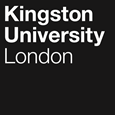 Programme SpecificationTitle of Course: Aircraft Engineering FdEng (Exeter College)This Programme Specification is designed for prospective students, current students, academic staff and employers.  It provides a concise summary of the main features of the programme and the intended learning outcomes that a typical student might reasonably be expected to achieve and demonstrate if they take full advantage of the learning opportunities that are provided.  More detailed information on the learning outcomes and content of each module can be found in the course VLE site and in individual Module Descriptors.SECTION 1: GENERAL INFORMATIONSECTION 2: THE COURSEAims of the CourseThe aims of the programme are to:	Produce aircraft maintenance engineers who are equipped with the technical knowledge, understanding and skills to succeed in the industry and who also have the underpinning academic knowledge, understanding and skills needed for progression to the BEng(Hons) Aircraft Engineering Top-Up programme.Provide students with the professional knowledge and skills that will enable them to manage their own personal and professional development and encourage them to be proactive in their professional and personal development.Intended Learning OutcomesThe programme provides opportunities for students to develop and demonstrate knowledge and understanding and intellectual and practical skills as shown below. The programme also provides an opportunity for the students to develop and demonstrate the key skills shown in Table 2. The programme outcomes are referenced to the QAA subject benchmark statement for engineering, the Framework for Higher Education Qualifications in England, Wales and Northern Ireland (2008) and the EC UK-SPEC Learning Outcomes, and relate to the typical student.Professional Conduct – Aircraft Maintenance EngineeringAircraft maintenance engineers are expected to demonstrate a high degree of self-discipline, integrity and respect for airworthiness. These characteristics can be summed-up in the term professional conduct.  Students on this programme are aspiring to become aircraft maintenance engineers; engineers who will be responsible for the lives of hundreds of passengers and people on the ground. Therefore, by the time students complete this programme they will be expected to have a very good understanding of the standard of professional conduct required and be able to demonstrate that they can conduct themselves professionally in an aviation environment. To some extent, development of professional conduct is embedded in the programme because the learning takes place in aviation authority approved training organisations and the staff delivering the programme are experienced in aircraft maintenance engineering. However, the requirement is too important to be left as embedded. Therefore, what is expected of the students, and what will be expected of them as aircraft engineers, will be explained during induction and in learning sessions associated with the first year skills module and developed in the other programme modules; especially the modules containing work-related learning such as laboratory exercises, hand-skills and maintenance activities. Linking the development of professional conduct to the work-related learning enables the skills to be developed simultaneously over the duration of the programme and will provide evidence of why a high degree of professional conduct is necessary. Programme Learning OutcomesTable 1 – Foundation Degree Aircraft Engineering Programme Learning OutcomesOutline Programme StructureThe programme is offered in full-time mode only because of the desire to maintain the link with aviation authority approved aircraft maintenance engineering training and the benefits this affords students who successfully complete the course. However, it is possible to deliver the programme in part-time mode as a non-approved course with or without aviation authority examinations.Entry to the programme is at year one with direct entry to year two only being considered under exceptional circumstances. Those wishing to obtain the benefits of completing an aviation authority approved course must complete the full programme irrespective of previous experience and or qualifications.Full details of each module will be provided in module descriptors and student module guides.  Note: As per GR5 within the general regulations, the University aims to ensure that all option modules listed below are delivered. However, for various reasons, such as demand, the availability of option modules may vary from year to year or between teaching blocks. The University will notify students by email as soon as these circumstances arise.Level 4 (all core)Progression to Level 5 requires passes in all modules.This course permits progression from level 4 to level 5 with 90 credits at level 4 or above. The outstanding 30 credits from level 4 can be trailed into level 5 and must be passed before completion of the FD.Students exiting the course at this point who have successfully completed 120 credits at level 4 or above are eligible for the award of Certificate of Higher Education in Aircraft Engineering.Level 5 (All Core)Principles of Teaching, Learning and Assessment In the first year of the programme, two modules provide the fundamental mathematics, physics and electrical and electronic engineering knowledge needed to understand the operation of the aircraft systems that are studied later in the course. The HE Study Skills and Personal Development module introduces students to the academic skills and personal qualities needed to successfully complete the course and gain the most out of it. And, the Aerodynamics and Aircraft Electronic and Digital Systems module provides an element of route-specific material by looking at how vehicles that are heavier than air are able to fly and the digital systems used for navigating, displaying flight information and distributing data around the aircraft. The second year will build on the fundamental knowledge and skills gained in the first year. For the students on route one, the focus this year will be on aircraft with the students studying airframe construction, aircraft materials, hardware and systems, and aircraft maintenance. However, students are also introduced to independent learning, professional practice and the topics of ethics and sustainability, and project planning and network analysis. A large variety of assessment methods will be used to assess the technical modules, including: assignments, practical exercises, in-class tests, a group presentation and a Log Book and a portfolio of evidence for the Professional Practice for Aircraft Engineers module. By the end of the second year, the students will have a knowledge and understanding of aircraft construction and all of the mechanical and electrical systems found on a typical large jet aircraft. They will also have gained experience of aircraft hand-skills, fundamental aircraft maintenance activities, project planning and independent learning. For the students on route two, three of the four modules are directly associated with aircraft and linked to EASA Part-66 modules. In these modules students study aircraft materials and hardware, airframe construction, aircraft systems and turbine engine. The fourth module: AE5010 is split into two elements, practical aircraft maintenance and professional practice which looks at human factors and its potential impact on flight safety and aviation legislation; and introduces students to the responsibilities of engineers in the broader context and the Engineering Council and Professional Engineering Institutes.The study skills module in year one and the professional practice module in year two both require students to produce a portfolio of evidence that includes a reflective study journal and pieces of work based on and/or completed for the other modules in the year. A “contents specification” will be supplied for each portfolio and the summative assessment will be based on two elements: satisfying a minimum contents requirement and the effort demonstrated in compiling the portfolio, and the overall quality of the material submitted.  The assessment is intended to be rigorous but the primary focus of the module is on providing quality feedback to help the students to learn; teaching teams, in particular the module leader(s), will periodically review the contents of the portfolios and provide written and oral feedback to the students both individually and in groups. The portfolio will also support the university’s Personal Tutor Scheme because it will provide personal tutors with a package of material that they can view and discuss with their tutees.     The third year of the programme for both routes continues with the aircraft theme but is also intended to broaden the students’ horizons and provide them with opportunities to demonstrate what they have gained from the programme; it gives the students an opportunity to put everything they have learned into practice and to come out of their comfort zone and “stretch” themselves. The Individual Project module combines the technical and academic facets of the programme and provides students with an opportunity to complete a capstone project and demonstrate the academic and/or professional skills they have acquired whilst on the programme as well as the technical knowledge and skills.A large variety of different assessment methods are used in the programme and all modules in the programme have formal and informal assessment, and formative and summative assessment associated with them. The forms of assessment used in any one module depends on the nature of the material being delivered and the way it is delivered but includes informal in-class tests, micro-teaches, work-books, practical exercises, tutorial questions, end-of-module examinations and even an answer-checking spreadsheet that enable students to write their own fundamental electrical engineering questions and check their answers.All of the coursework that students complete is formative as well as summative. The feedback from coursework and the informal assessment given in lectures and tutorials and as directed self-study all enable the students’ to gauge their level of knowledge and understanding and help them prepare for end-of module examinations and, in many cases, later pieces of assessment. The coursework and informal assessment also enables staff to determine the rate and level of progress of the students and their strengths and weaknesses and to manage the learning accordingly.The programme is designed to develop the students’ academic and technical knowledge and understanding, their academic and professional skills, and their personal qualities, and ultimately prepare them for employment. The assessment strategy has been designed in the same way: to develop the students rather than simply assess them to make sure they satisfy learning outcomes.     Support for Students and their LearningThe support provided to students is comprehensive, but details vary between delivery sites. All students on all sites are supported by: An induction period at the beginning of the programme which includes briefings on the programme; university computer-based resources and university and local rules, regulations and procedures. A Course Director and KU Liaison Officer based at Kingston and a Partner Liaison Officer employed by the partner and based at the partner site.A local Module Leader for each module who is responsible for managing the module and ensuring the coherence of the material and learning, and the fairness of the assessment. Local Module Leaders are supported by KU overarching Module Leaders who ensure comparability of the students learning, teaching and assessment experience at the module level across the consortium. Project Supervisors to provide academic support and guidance on project related matters.A nominated personal tutor and the university Personal Tutor Scheme (PTS). Details of the scheme are available on the university website and will be explained to students during induction. Bi-annual Staff Student Consultative Committee meetings held at the partner organisations. CANVAS– the university’s on-line virtual learning environment or equivalent learning platform offered by the partner institute.Access to e-resources from the KU Learning Resource Centres. A local programme administrator and a dedicated KU programme administrator.Student support departments that provide advice on issues such as finance, regulations, legal matters, accommodation, international student support etc. Access to technical support to provide students with advice on IT and the use of software. Disabled student support. The Students’ Union. Careers and Employability Service.  Support for Students and their LearningStudent support is provided at Kingston University and is available online when students are in second year staff. This permits students to raise concerns, queries or ask advice which can usually be answered on-site although referral is made to Kingston University Student Support when required.Student support recognises that the student experience is unique to each student. A key part of our approach to an inclusive curriculum is that we acknowledge and where possible accommodate their individual circumstances. There will be milestones for students to meet at every level, and it will be one of the personal tutor’s roles to monitor the students’ progress and give appropriate advice. Where difficulties are encountered PTs will be able to help or direct students to available support including peer mentoring schemes, PAL, Maths aid and on-line resources etc.Students are supported by:A Module Leader for each moduleA Course Leader to help students understand their programme structure and provide academic support A Personal Tutor (PT) to provide academic and personal supportThere is a Student Support and Engagement Team to help students with any problem that is affecting their studies.An induction programme and study skills sessions KU- VLE – a versatile on-line interactive intranet and learning environment accessible remotelyComprehensive KU and Exeter support systems including the provision of advice on finance, regulations, legal matters, accommodation, international student support, disability and equality support.An Academic Team that seeks to maintain an open-door policy in the spirit of supporting students. Ensuring and Enhancing the Quality of the CourseThe University has several methods for evaluating and improving the quality and standards of its provision.  These include:External Examiners.School Education Committee(SEC).Annual review and development.Periodic reviews undertaken at subject level.Student Voice Committee (SVC) meetings. Moderation and feedback policies.SVC meetings and local Education Committee meetings are held bi-annually at each partner site; normally in October/November (Teaching Block 1) and March/April (Teaching Block 2). Wherever possible, the meetings are scheduled to take place on the same day to minimise disruption to students and the programme. The boards are chaired by the Partner Liaison Officer (PLO) and attended by the University Liaison Officer (ULO), local staff involved in the management and delivery of the programme and student representatives from each intake of the programmes being delivered. The local Education Committee feed into the School Education Committee which in turn feeds into the Faculty Board.In addition to the SVCs and ECs, an annual Aircraft Collaborative Partnership meeting is scheduled to take place in July of each year at Kingston. The meeting, hosted by the Field Leader, is intended to provide a platform for staff from different sites to meet to discuss inter-partner matters and disseminate good practice; it also provides an opportunity to carry out collective staff development.  Incorporated Engineer accreditation for the programme will be sought from the Royal Aeronautical Society. To be accredited, a programme must satisfy the Engineering Council’s and the Society’s requirements. The process, carried out by a panel from the Society, involves:An in-depth review of all programme documentation.A review of marketing material; the student selection and admission policies and processes, and the progression and award statistics.Visits to all sites delivering the programme to assess the learning environment and review resources.Meetings with KU and partner staff involved in the delivery of the programme and private meetings with students on the programme. Confirmation that the programme satisfies the UK Standard for Professional Engineering Competence (UK-SPEC) general and specific learning outcomes.Re-accreditation of programmes normally takes place every five years.Employability and work-based learning Over the past 20 years there has been exponential growth in the air transport industry and the need for aircraft maintenance engineers and other operational staff and no growth in training capacity. The outcome of this mismatch is a shortage of graduate-calibre aircraft maintenance engineers; a shortage that, according to a recent International Civil Aviation Organization (ICAO) study, is unlikely to be easily cleared. The study, published in March 2011, estimated that between 2010 and 2030 there will be a shortfall of training capacity equivalent to 360,000 aircraft maintenance engineers. This is shortfall of approximately 18,000 training places and, consequently 18,000 engineers per year. This means the job prospects and career opportunities for anybody with a qualification in aircraft maintenance engineering should be extremely good now and in the future.This programme is designed to produce aircraft maintenance engineers. This has been achieved by combining the technical knowledge and skills needed to become a licensed aircraft maintenance engineer with academic knowledge and skills and by providing students with opportunities to develop the professional and personal qualities needed to succeed.The programme is based on the Aircraft Engineering Foundation Degree (FD) that KU delivered for 13 years from 2001 to 2013. The FD was designed in partnerships with KLM UK Engineering to ensure it would meet industry needs and could be delivered as an approved course by EASA Part-147 approved Maintenance Training Organisations (MTOs). KLM helped to design this new programme, continue to partner KU in its delivery and, together with our other Part-147 approved partners, will help to ensure the course continues to satisfy the EASA Part-147 requirements in the future.EASA/CAA Part-147 training and Part-66 licenses are fundamental to the world of aircraft maintenance. EASA Part-145 approved maintenance organisations cannot operate without Part-66 licensed engineers and part-147 MTOs are needed to train engineers. This system of common technical requirements and administrative procedures for ensuring the continuing airworthiness of aircraft is respected throughout the world and being adopted by many national aviation authorities.Over the years that KU delivered the FD Aircraft Engineering, and the associated BEng(Hons) Top-Up, many hundreds of successful FD students went on to obtain careers in the aircraft maintenance industry. And, several hundred practising licensed engineers completed the top-up course and were awarded an honours degree to complement their vocational licence. Therefore, it is probably true to say that you will find an ex-Kingston Aircraft Engineering student in almost every maintenance organisation in the UK and in a good number of overseas organisations as well.Development of Course Learning Outcomes in ModulesThis map identifies where the programme learning outcomes are assessed across the modules for this programme. It provides an aid to academic staff in understanding how individual modules contribute to the programme aims, and a means to help students monitor their own learning, personal and professional development as the programme progresses and a checklist for quality assurance purposes.Key:S – Indicates where summative assessment occurs.F – Indicates where summative assessment also provides student feedback and/or feed-forward (is formative).All modules will have elements of informal formative assessment associated with them.Students will be provided with formative assessment opportunities throughout the course to practise and develop their proficiency in the range of assessment methods utilised.AHEP4 Learning OutcomesDate first producedJuly 2023Date last revisedDate of implementation of current versionSeptember 2023Version numberFacultyFaculty of Engineering, Computing, and the EnvironmentSchoolEngineering and EnvironmentDepartment Department of Aerospace and Aircraft EngineeringDelivery InstitutionKingston University LondonAward(s) and Title(s):FdEng Aircraft EngineeringIntermediate Awards(s) and Title(s):Cert HEFHEQ Level for the Final Award:Level 5Awarding Institution:Kingston UniversityTeaching Institution:Exeter CollegeLocation:Exeter, UKLanguage of Delivery:Modes of Delivery:Full timeAvailable as:Full fieldMinimum period of registration:Two yearsMaximum period of registration:Four yearsEntry Requirements: The minimum standard entry qualifications for the programme are:96 UCAS tariff points from three A-levels to include Mathematics and Science (General Studies and native language A-levels are not accepted) 96 UCAS tariff points from a BTEC Extended Diploma (180-credit award) in an engineering subject to include Further Mathematics for Engineering Technicians. (BTECs in computing or technology subjects are not accepted). HE access course with 60 credits at level 3 in an engineering subject. Plus:Five GCSEs grade A*to C which must include English Language, Mathematics and a science or technology subject. Native language GCSEs, Key Skills Level 2 Communication and Application of Numbers, and IGCSE English as a Second Language are not accepted.Applicants with military and/or civil aircraft maintenance engineering experience or who have completed vocational aircraft engineering courses will be considered on an individual basis. A minimum International English Language Testing System (IELTS) score of 6.0 (min 5.5 in Speaking, Writing, Listening and Reading) or equivalent is required for those for whom English is not their first language.Programme Accredited by:Partially by Royal Aero. Full IEng upon completion of BEng Aircraft Top up. QAA Subject Benchmark Statements:Engineering  Approved Variants:There are no variants to the Undergraduate Modular Scheme (UMS)Compensation Policy:The maximum amount of compensation allowed will be limited to 30 credits.UCAS Code:Knowledge and UnderstandingOn completion of the course students will be able to:Intellectual SkillsOn completion of the course students will be able toSubject Practical SkillsOn completion of the course students will be able toA1Apply their knowledge and understanding of essential facts, concepts, theories and principles associated with aircraft engineering and the underpinning mathematics and science.B1Analyse the operation of aircraft systems and equipment to support defect diagnosis and identification, and provide evidence of their analytical and evaluative capabilities.C1Work effectively and safely in an aircraft maintenance environment and demonstrate due regard for good working practices, the regulations under which they must work and fight safety.A2Demonstrate a knowledge and understanding of the subject matter of the European Aviation Safety Agency (EASA) Part-66 module syllabuses for the Category B1.1 aircraft maintenance engineering licence.   B2Locate, select, interpret and evaluate data and use it effectively in communication having due regard for intellectual property rights.C2Perform scheduled and unscheduled maintenance, fault diagnosis and rectification and serviceability testing on aircraft systems using the documentation, tools and equipment necessary to complete the task.A3Demonstrate a knowledge and understanding of the responsibilities and legal obligations of licensed aircraft maintenance engineers and the effects of them exercising their engineering judgement.B3Communicate clearly and succinctly orally, graphically and in writing having due regard for the receiving audience. C3Use a range of IT resources for research and communication, to retrieve and store information and data, and to produce documents incorporating different types of information.A4Discuss the responsibilities of engineers in a broader context and explain the roles of the Engineering Council and Professional Engineering Institutes, and the process and purpose of registration. B4Reflect on their learning, identify strengths and weaknesses, determine priorities, set targets and develop action plans to meet them.C4Work independently or as a member of a team to achieve set goals.Core modulesModule codeCredit ValueLevel Teaching BlockMathematics and Physics for Practitioner EngineerAE40013041,2Electrical Engineering FundamentalsAE4002301, 2Aircraft Electronics and Digital SystemsAE4012152Aerodynamics and Theory of FlightAE4011151Navigating Aircraft EngineeringAE4015151Aircraft Practical Hand Skills and SustainabilityAE4014152Core modulesModule codeCredit ValueLevel Teaching BlockAircraft Materials, Hardware and MaintenanceAE50013051,2Aircraft Structures and Their Mechanical Systems AE5xxx1551Aircraft Electrical & Avionics systemsAE5xxx1552Exploring Engineering Project ManagementEG5xxx1551Propulsion SystemsAE50113051 and 2Human factors and Aviation legislationAE50101552Level 4Level 4Level 4Level 4Level 4Level 4Level 4Level 5Level 5Level 5Level 5Level 5Level 5Level 5Module codeAE4015 - Navigate ModuleAE4001 – Mathematics and Physics for Aircraft EngineersAE44002 – Electrical Engineering Fundamentals  AE44002 – Electrical Engineering Fundamentals  AE4014 - Aircraft Practical Hand Skills & SustainabilityAE4012– Aircraft Electronics and Digital SystemsAE4011 Aerodynamics and Theory of FlightEG5XXX – Explore ModuleAE5XXX Aircraft Materials, Hardware and MaintenanceAE5XXX  Aircraft Structures And Their Mechanical SystemsAE5XXX Aircraft Electrical & Avionics systemsAE5XXX Aircraft Legislation and Human factorsAE5XXX Aircraft Propulsion SystemsKnowledge & understandingA1SSSSSKnowledge & understandingA2SSSSSSSSSKnowledge & understandingA3SKnowledge & understandingA4SIntellectual SkillsB1SSSIntellectual SkillsB2SSSSSIntellectual SkillsB3SSSSSIntellectual SkillsB4SSPractical SkillsC1SPractical SkillsC2SPractical SkillsC3SSSSSSSPractical SkillsC4SSSSLevel 4Level 4Level 4Level 4Level 4Level 4Level 5Level 5Level 5Level 5Level 5Level 5Module codeEG4XXX - Navigate ModuleAE4001 – Mathematics and Physics for Aircraft EngineersAE44002 – Electrical Engineering Fundamentals  EG4XXX - Aircraft Practical Hand Skills & SustainabilityAE4003A– Aircraft Electronics and Digital SystemsAE4003B – Aerodynamics and Theory of FlightEG5XXX – HE Study Skills   and Explore AE5001 – Aircraft Materials, Hardware and MaintenanceAE5002A – Aircraft Structures And Their Mechanical SystemsAE5002B – Aircraft Electrical & Avionics systemsAE5010 – Aircraft Legislation and Human factorsAE5011 - Aircraft Propulsion SystemsF1üüüF2üüüF3üüüüF4üüüüüF5üüüüF6üF7üüF8üF9üF10üF11üF12üüüüF13üüüF14üF15üüF16üüF17üüüF18üAHEP4 Bachelors (Honours) degreesAHEP4 Bachelors (Honours) degreesF1.Apply knowledge of mathematics, statistics, natural science and engineering principles to broadly-defined problems.F2.Analyse broadly-defined problems reaching substantiated conclusionsF3.Use appropriate computational and analytical techniques to model broadly-defined problems.F4.Select and use technical literature and other sources of information to address broadlydefined problems.F5.Design solutions for broadlydefined problems that meet a combination of user, business and customer needs as appropriate. This will involve consideration of applicable health and safety, diversity, inclusion, cultural, societal and environmental matters, codes of practice and industry standards.F6.Apply a systematic approach to the solution of broadly-defined problems.F7.Evaluate the environmental and societal impact of solutions to broadly-defined problems.F8.Identify ethical concerns and make reasoned ethical choices informed by professional codes of conduct.F9.Identify, evaluate and mitigate risks (the effects of uncertainty) associated with a particular project or activityF10.Adopt a holistic and proportionate approach to the mitigation of security risksF11.Recognise the responsibilities, benefits and importance of supporting equality, diversity and inclusionF12.Use practical laboratory and workshop skills to investigate broadly defined problems.F13.Select and apply appropriate materials, equipment, engineering technologies and processes.F14.Recognise the need for quality management systems and continuous improvement in the context of broadly defined problems.F15.Apply knowledge of engineering management principles, commercial context and project managementF16.Function effectively as an individual, and as a member or leader of a team.F17.Communicate effectively with	 technical and non-technical audiences.F18.Plan and record self-learning and development as the foundation for lifelong learning/CPD.